О внесении изменений в постановление администрации муниципального образования Соль-Илецкий городской округ Оренбургской области от 26.02.2016 № 445-п «О создании  комиссии по противодействию коррупции администрации муниципального образования Соль-Илецкий городской округ»В соответствии с Федеральным законом от 25.12.2008 № 273-ФЗ «О противодействии коррупции», Федеральным законом от 25.12.2008 № 274-ФЗ «О внесении изменений в отдельные законодательные акты Российской Федерации в связи с принятием Федерального закона «О противодействии коррупции», законом Оренбургской области от 15.09.2008 № 2369/497-IV- ОЗ «О противодействии коррупции в Оренбургской области» постановляю:1. Внести в постановление администрации муниципального образования Соль-Илецкий городской округ Оренбургской области от 26.02.2016 № 445-п «О создании комиссии по противодействию коррупции администрации муниципального образования Соль-Илецкий городской округ» следующие изменения:1.1. приложение № 2 к постановлению изложить в новой редакции согласно приложению к настоящему постановлению.2. Контроль за исполнением настоящего постановления возложить на заместителя главы администрации городского округа по работе с территориальными отделами - руководителя аппарата Н.А. Першина.  3. Постановление вступает в силу после его подписания.Глава муниципального образованияСоль-Илецкий городской округ                                               В.И. ДубровинРазослано: прокуратура Соль-Илецкого района, в дело, юридический отдел, комитет по профилактике коррупционных правонарушений Оренбургской области   Приложениек постановлению администрациимуниципального образованияСоль-Илецкий городской округ от 20.10.2023 № 2225-пПриложение № 2 к постановлению администрациимуниципального образования Соль-Илецкий городской округот 26.02.2016 № 445-пСоставкомиссии по  противодействиюкоррупции администрации муниципальногообразования  Соль-Илецкий городской округ 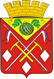 АДМИНИСТРАЦИЯ
МУНИЦИПАЛЬНОГО
ОБРАЗОВАНИЯ
СОЛЬ-ИЛЕЦКИЙ
ГОРОДСКОЙ ОКРУГ
ОРЕНБУРГСКОЙ  ОБЛАСТИ
ПОСТАНОВЛЕНИЕ20.10.2023 № 2225-пПредседатель комиссииПершин Николай Александровичзаместитель главы администрации городского округа по работе с территориальными отделами - руководитель аппарата Заместитель председателя комиссииАбубакирова Лилия Ахметовназаместитель главы администрации городского округа по социальным вопросамСекретарь комиссииБуинцева Екатерина Викторовнаведущий специалист ответственный за работу по профилактике коррупционных и иных правонарушений сектора по вопросам муниципальной службы и кадровой работе администрации городского округаЧлены комиссии:Члены комиссии:Полосухин Владимир Николаевичпервый заместитель главы администрации городского округа - заместитель главы администрации городского округа по строительству, транспорту, благоустройству и ЖКХ Шайхутдинов Ильдар Фанельевичисполняющий обязанности заместителя главы администрации городского округа по экономике,  бюджетным отношениям и инвестиционной политикеВахнин Владимир Юрьевич заместитель главы администрации городского округа – начальник управления сельского хозяйстваПлужникова Наталья Сергеевнаначальник отдела по управлению муниципальным имуществом администрации городского округаМищенко Наталья Юрьевна начальник сектора по вопросам муниципальной службы и кадровой работе администрации городского округаЛопановская Евгения Юрьевна   главный специалист юридического отдела, председатель первичной профсоюзной организации администрации Соль-Илецкого городского округапредседатель контрольно-счётной палаты муниципального образования Соль-Илецкий городской округ (по согласованию)оперуполномоченный группы ЭБ и ПК ОМВД России по Соль-Илецкому городскому округу (по согласованию)